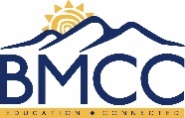 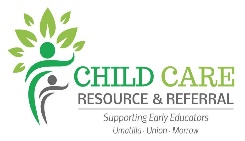 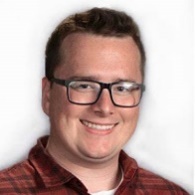 			This year’s Keynote Speaker is Joshua McGraw a Conscious Discipline 						Certified Instructor based in Pendleton, OR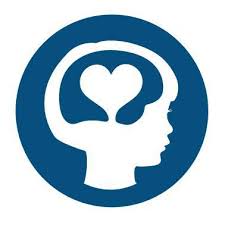 			Josh is an experienced elementary educator dedicated to improving the lives of children. The 				                central theme behind his career is ensuring that every child has access to a safe adult who cares sincerely for him or her. Josh has taught in classrooms providing firsthand insight into different age-related and social-emotional growth. Josh focuses in creating a School or Provider Family, implementing a Safe Place, establishing the classroom structures, conflict resolution, preparing for the first six weeks of school and teaching adults to utilize Conscious Discipline in their personal lives. Josh has a Bachelor’s of Arts in Early Childhood and Elementary Education; Western Oregon University and Masters of Science in Curriculum and Instruction with a Reading Endorsement; Portland State UniversityRegistration Link: https://forms.umchs.com/view.php?id=136542Trainings Scheduled for Saturday April 15th, 20237:30 am Doors Open & RegistrationLight Refreshments- This will not be a full breakfast so please plan accordingly 8:30-9:30am Keynote: “Honing your why, while putting out the fire of burnout”Lunches will be staggered depending on the end time of your first class.Please note the finish time of your morning session and the start time of your afternoon sessions. This will determine your lunch length.	Eden’s Kitchen will accommodate lunch- There will be sandwiches, salads and desserts. There will be gluten free & vegetarian options including breads and desserts, we cannot accommodate food concerns beyond this so please plan accordingly. 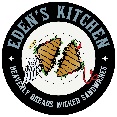 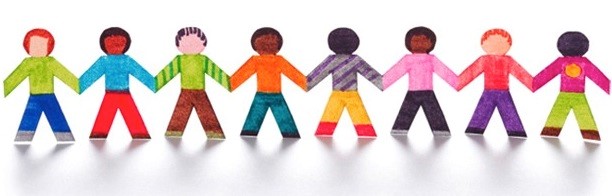 Afternoon Sessions- You can choose one of the following Or two shorter classesOR Choose 2-1.5 hour sessions please pick one in each time sessionPlease know once you register and pay you will receive a link to choose the class you would like to attend. If you are registering for someone else, please use his or her name when registering. Please use your name as it appears in ORO account. College Credit:Academic credit is also available through Blue Mountain Community College. Those wishing to take advantage of this opportunity will be required to complete an enrollment form and register for the course. The cost for the course will be $10. Refunds will not be issued for the course if you choose not to fulfill the credit requirement. To pre-register, you can scan the QR code below OR click here.  For more information, Tammy Short at email tshort@bluecc.edu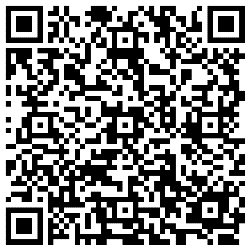 Questions: Call 541-564-6878 or email jhook@umchs.orgOnce you have registered and paid, we will send you a google link to choose your classes. Please do not share as the link is only for the person it is sent. If you believe, you have paid but have not received the link within 2-3 business days please contact jhook@umchs.org with a copy of your PayPal receipt.Registration: Children Bring Communities Together Conference 2023 (umchs.com) or https://forms.umchs.com/view.php?id=136542 